          《在线课堂》学习单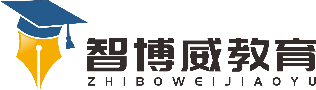 班级：              姓名：单元第九单元 数学广角——鸡兔同笼课题鸡兔同笼问题温故知新1.一个笼子里装有12只鸡,如果另一个笼子里装有同样腿数的兔,那么另一个笼子里装有兔多少只?自主攀登2.笼子里有若干只鸡和兔。从上面数,有8个头,从下面数,有26只脚。鸡和兔各有几只?分析与解答:方法一,按顺序列表。方法二,假设法。假设8只全是鸡,那么一共有脚16只,实际有26只脚,每把一只兔看作鸡,就比实际少(　　)只脚,共比实际少了(　　)(只),可以求出共把多少只兔看成鸡,也就是共有多少只兔。10÷2=(　　)(只),鸡有(　　)(只)。也可以假设8只全是兔。3.通过预习,我知道了,鸡兔同笼问题的解决方法,(　　)、(　　)和(　　)。4.(　　)法是解决鸡兔同笼问题的常用方法。稳中有升5.鸡兔同笼,有17个头,52条腿,鸡和兔各有多少只?说句心里话